ΠΡΟΓΡΑΜΜΑ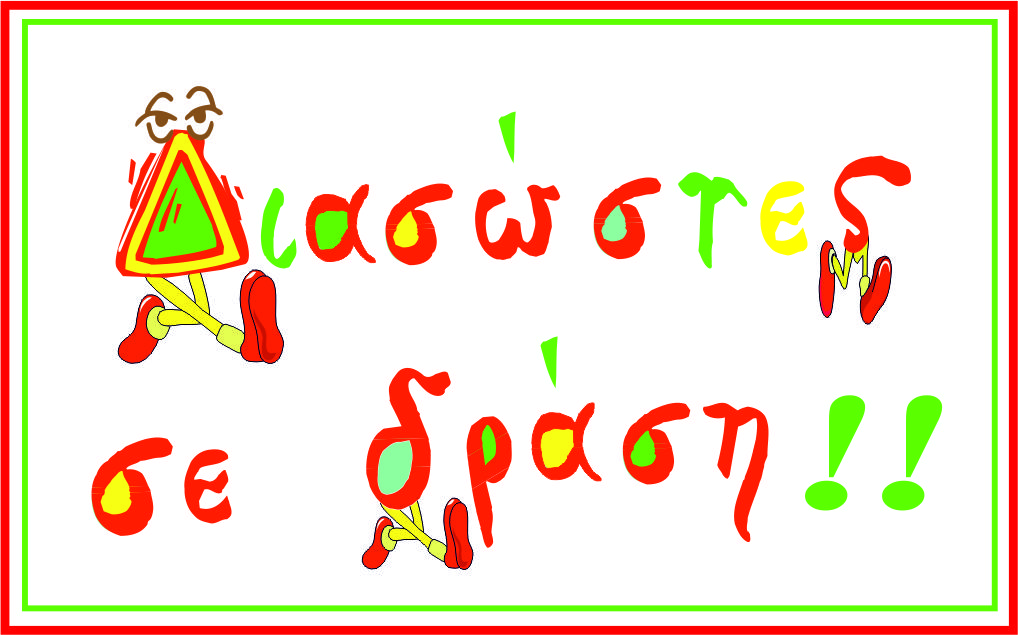 09:30 – 10:00  10:00 – 10: 30  10:00 – 10:1510:15 – 10:3010:30 – 11:3011:30 – 11:5011:50 – 12:3012:30 – 13:00ΠροσέλευσηΣυντονισμός: Εκπρόσωπος της Ομάδας Εθελοντών Παιδείας Δήμου Ηρακλείου (Ο.Ε.ΠΑΙ.Δ.Η.)ΧαιρετισμοίΠεριφέρεια ΚρήτηςΑντιδημαρχία Παιδείας, Δια βίου Μάθησης & ΚαινοτομίαςΠεριφερειακή Διεύθυνση  Εκπαίδευσης ΚρήτηςΔιεύθυνση Πρωτοβάθμιας Εκπαίδευσης ΗρακλείουΠρόληψη & Πρώτες Βοήθειες , Ειρήνη Στρατάκη,  ΚΕΣΑΝ – Κέντρο Πρόληψης ΗρακλείουΛογισμικό του προγράμματος  «Διασώστες σε δράση», Βανέσσα Νερούτσου, Αντώνης Χατζηαντωνίου,  Δημ. Γραμμένος, Εργαστήριο Αλληλεπίδρασης Ανθρώπου – Υπολογιστή, Ινστιτούτο Πληροφορικής, Ίδρυμα Τεχνολογίας & ΈρευναςΠρόγραμμα «Διασώστες σε δράση» - Εισαγωγή, Στόχοι & Ανάπτυξη του προγράμματος,  Μαρία Μελεσσανάκη, Ευφροσύνη Ματθαιάκη, Εύα Στεφανάτου, Γιώργος Αλατσάκης, Βαρβάρα Χρόνη, Χαράλαμπος Στεφανάτος, Μέλη από την Παιδαγωγική Ομάδα του προγράμματος, το ΕΚΑΒ Ηρακλείου & την Ο.Ε.ΠΑΙ.Δ.ΗΔιάλειμμα: Καφές, προσφορά από το Σύλλογο Εκπαιδευτικών Π/θμιας Εκπ/σης «Δομήνικος Θεοτοκόπουλος»Βιωματική προσέγγιση περιστατικών, Μάγδα Ζεάκη, Μιχ. Ζερβόπουλος, Γιώργος Σωτηρόπουλος, Μιχ. Μαρκάκης, ΕΚΑΒ ΗρακλείουΣυζήτηση – Συμπεράσματα